(9 - 15 Августа 2021)Президент Диас-Канель сожалеет о смерти основателя кубинских ополченцев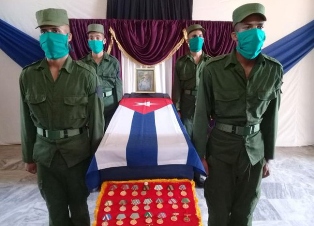 Гавана, 9 августа. Президент Кубы Мигель Диас-Канель выразил сожаление по поводу смерти Хуана Кинтина Пас Камачо, члена первого крестьянского ополчения на Кубе, известного как "Лос-Малагонес".В социальных сетях президент выразил соболезнования его родным и близким."Хуан Квинтин Пас Камачо, последний из легендарных групп Лос-Малагонес, попрощался", написал Диас-Канель.Хуан Квинтин Пас Камачо был самым молодым из 12 комбатантов, которые после победы Революции (1959 г.) столкнулись с бандой убийц, финансируемой ЦРУ, которая действовала в горном хребте западной провинции Пинар-дель-Рио.После успеха в этой цели он вступил в борьбу с бандитами до 1965 года.Пас умер в субботу в Пинар-дель-Рио в возрасте 83 лет из-за последствий, оставленных пандемией КОВИД-19.Цветочные подарки от генерала армии Рауля Кастро и Диас-Канеля сопровождали останки крестьянина. (Пренса Латина)Президент Кубы призывает повысить культуру права на Кубе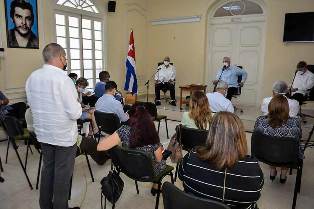 Гавана, 10 августа. Президент Кубы Мигель Диас-Канель призвал повысить культуру права в гражданстве, для чего он настоял на эффективном решении конституционных и правовых вопросов.На встрече, состоявшейся вчера со специалистами и учеными отрасли, глава кубинского государства призвал более эффективно использовать правовые информационные пространства и создавать больше каналов связи с гражданами, а также поощрять их участие в территориях."Закон распространяется на все процессы, которые осуществляем, и всё, что делаем, должно иметь юридическую силу", отметил он.По сообщениям национального телевидения, в ходе дебатов подчеркивалось использование Закона как инструмента защиты суверенитета Кубы и в борьбе с экономической, торговой и финансовой блокадой, введённой правительством США.В этом смысле Десире Ягуно, профессор международного публичного права Гаванского университета, подтвердила, что Кубе постоянно навязываются новые принудительные нормы, что негативно сказывается на жизни общества и развитии семейной экономики.Марко Карбальо, заместитель генерального прокурора республики, заявил о необходимости более полного распространения процедуры, с которой осуществляются судебные процессы, связанные с беспорядками 11 июля, продвигаемые из-за границы через социальные сети."Прокуратура осуществляет контроль над расследованиями и принятием решений коллегиально, что связано с индивидуальной оценкой участия каждого из лиц в фактах с учётом совершенных преступлений, доказательства и роли адвоката", заверил он.По словам Ямила Гонсалес, вице-президента Национального союза юристов, пропаганду правовой культуры среди населения нельзя откладывать перед лицом нападений на Кубу, что ставит под сомнение функционирование социалистического правового государства.Обмен - часть процесса диалога, начатого на прошлой неделе высшим руководством страны с различными слоями общества. (Пренса Латина)Куба и её борьба за продвижение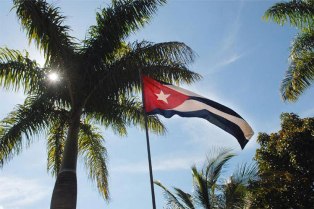 Гавана, 11 августа. Спустя месяц после инцидентов 11 июля на Кубе, где в настоящее время сохраняется нормальность благодаря сильной войне с пандемией КОВИД-19.Кубинцы живут в мире каждый день, несмотря на продолжающуюся экономическую блокаду, введенную правительством США, и бомбардировки виртуальных платформ, которые настаивают на искажении реальности.Уже остались позади насильственные действия, акты вандализма и нападения на граждан и представителей сил правопорядка, которые по-прежнему подстрекаются с другой стороны Флоридского пролива.С тех пор кубинские муниципальные суды рассмотрели десятки лиц, связанных с беспорядками, в соответствии с законом, с соблюдением надлежащей правовой процедуры и гарантий, предусмотренных кубинским законодательством.Об этом несколько дней назад заявил газете "Гранма" Хоселин Санчес, судья Верховного народного суда."Люди, которые предстали перед судом, - это те, чье поведение является преступлением", сказал он.Кубинское правительство усилило внимание к справедливым заявлениям, усугубленным кризисом из-за новой вспышки пандемии и недостатков, вызванных жесткой осадой США.Команды, возглавляемые лидерами Коммунистической партии Кубы и правительства, мобилизуются общинами и провинциями, особенно теми, которые больше всего пострадали от передачи нового штамма коронавируса.На Кубе вакцинация против КОВИД-19 продолжалась уверенным шагом, до 7 августа было введено 10 млн. 828 тысяч 13 доз вакцин-кандидатов "Соберана 02", "Соберана плюс и "Абдала" - все это плоды кубинской науки.Медицинские бригады усилили провинции с высокой степенью передачи заболевания, а отели, школы и другие учреждения стали центрами ухода, среди прочих мер по устранению чрезвычайной ситуации и недостаточности ресурсов.В этой связи президент Мигель Диас-Канель высоко оценил важность общественной работы и участия населения в решении проблем и потребностей.Отметил рабочий визит представителей правительства в район Ла-Гуинера в этой столице, который месяц назад был ареной актов насилия.Президент провел встречи со студентами, крестьянами, экономистами, религиозными деятелями и юристами по пути, который обещает охватить различные слои страны.И посреди этой задачи за океаном прибыла помощь солидарности, которую власти спешат доставить населению.Эта помощь происходит из Боливии, России, Вьетнама, Китая, включая Венесуэлу, Мексику, Италию, Никарагуа и Канаду, среди других широт, правительств, организаций и граждан. (Пренса Латина)Прогнозируют ухудшения климатических условий на востоке Кубы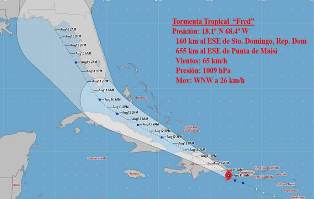 Гавана, 11 августа. Национальный институт метеорологии предсказал рост облаков, ливней и проливных дождей в восточном регионе Кубы с четверга, учитывая траекторию тропического шторма "Фред" на Карибском бассейне.В предупреждении номер два для тропического циклона источник указал, что количество осадков в этой области продолжит увеличиваться и может стать интенсивным, учитывая местоположение погодного явления на 18,1 градусе северной широты и 68,4 градусе западной долготы.Местоположение расположено в 160 км к востоку-юго-востоку от Санто-Доминго, Доминиканская Республика, и примерно в 655 км к востоку-юго-востоку от Пунта-де-Майси, крайний восток Кубы, с курсом, близким к западу-северо-западу, со скоростью 26 километров в час.Он регистрирует максимальные продолжительные ветры со скоростью 65 километров в час, с более высокими порывами и минимальным центральным давлением 1,9 гектопаскалей. (Пренса Латина)Книга о Фиделе Кастро анализирует построение социализма на Кубе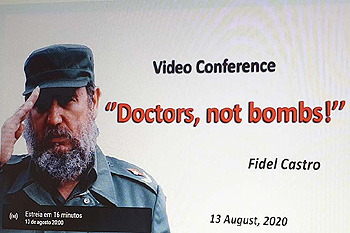 Гавана, 13 августа. Книга «Стратегическая мысль Фиделя Кастро Рус: доблесть и значимость» - это сегодня дань уважения историческому лидеру Революции на основе специального анализа его опыта построения социализма на Кубе.Во время презентации книги в Доме культуры АЛБА в Гаване исследователи заверили, что текст включает политические, мартинистские и марксистско-ленинские идеи; а также диалектические отношения между прошлым, настоящим и будущим в процессе принятия решений государственным деятелем.Президент Института истории Кубы Йоэль Кордови заверил, что документ суммирует многие аспекты, взгляды и направления мысли Командующего и представляет собой подход от экономики, философии, педагогики, истории и социологии.«Знание работы Фиделя - это не повторение или запоминание его фраз, это понимание логики, того, как он описывает свою реальность, понимает ее и трансформирует ее, исходя сначала из характеристик колониальной страны, потом неоколониальной страны и всего в 90 милях от враждебной державы, сказал он.Кордови осознал, как этот отбор стимулирует чтение и размышления и показывает лидера, который ищет решения проблем для непосредственных и конкретных вопросов, а также провидца, который замечает косвенный элемент, стратегию, сценарий и прогноз на будущее.Работа объединяет группу из 14 авторов, ученых и профессоров различных специальностей, таких как Ауреа Вероника Родригес, Рафаэль Идальго Фернандес, Педро Пабло Родригес, Освальдо Мартинес Мартинес, Хосе Луис Родригес Гарсиа, Рикардо Аладасон де Барсон и Рикардо Аларасон де Баркон.В главе, посвященной командующему Мануэлю Пиньейро Лосаде и Хосе М. Мияру Барруекосу (Хоми), рассматриваются, среди прочего, международные экономические отношения, социализм как условие развития, борьба за демократию и исторические корни культуры и солидарности. (Пренса Латина)Поддержка письма кубинских ученых президенту США Байдену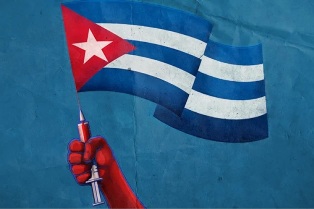 Гавана, 13 августа. Более 600 человек подписали до сегодняшнего дня письмо кубинских ученых в ответ президенту США Джо Байдену за его вводящие в заблуждение заявления о борьбе с пандемией Covid-19 на Кубе.Письмо, доступное со вчерашнего дня по адресу https://www.cienciacubana.cu/es, пользуется поддержкой кубинских врачей, медицинских работников, ученых. К нему присоединятся и другие люди со всего мира.Бизнес-группа биотехнологической и фармацевтической промышленности Кубы (BioCubaFarma) объявила в своем официальном аккаунте в Twitter об указанном сайте, с которого люди могут поддержать заявления ученых этой страны.15 июля президент США Джо Байден публично назвал Кубу «несостоявшимся государством» и дисквалифицировал способность острова, его системы здравоохранения и науки реагировать на вызовы текущей эпидемиологической ситуации, вызванные Covid-19.Столкнувшись с этим дезинформированным заявлением и направленным на искажение реальности, широкий круг ученых, врачей, кубинских жителей и международного населения обратится к письму, в котором описываются достижения антильской нации в вопросах здравоохранения и, в частности, перед лицом пандемии.В тексте подчеркивается, что иммунизация является частью системы общественного здравоохранения этой страны с 1962 года (с созданием Национальной программы иммунизации), которая гарантирует бесплатную и всеобщую вакцинацию людей, независимо от социально-экономического, политического, религиозного статуса, пола или расы.Таким образом, с 1999 года все кубинцы защищены от 13 опасных для жизни заболеваний, включая дифтерию, столбняк и коклюш, и восемь из этих вакцин производятся на территории страны.В результате высоких показателей иммунизации за последние десятилетия не зарегистрировано ни одного случая кори.Куба поддерживает тесное сотрудничество по этим вопросам со Всемирной организацией здравоохранения и Детским фондом Организации Объединенных Наций, международными организациями, которые подтвердили, что уровень вакцинации детей в этой стране превышает 99 %. Точнее, ни одна из этих организаций не высказала предположения о необходимости вмешательства в карибскую страну для введения вакцин, как недавно сделало правительство Соединенных Штатов.Скорее они попросили кубинских экспертов о помощи в глобальных усилиях по искоренению таких болезней, как полиомиелит, или срочно экспортировать национальные вакцины против менингита в Африку.В письме, адресованном президенту Джо Байдену, содержится призыв к отмене санкций и принудительных мер, введенных в отношении Кубы правительствами Соединенных Штатов, к уважению достижений этой карибской страны и к более тесному сотрудничеству между этими странами в борьбе с пандемией. (Пренса Латина)Вакцинация на Кубе против пандемии помогла снизить показатели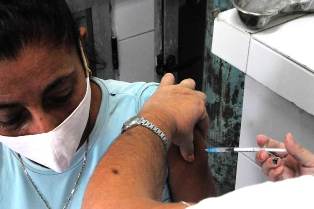 Гавана, 9 августа. Процессы вакцинации против пандемии КОВИД-19 в кубинской столице позволили снижению в показателях сложности и смертности иммунизированных пациентов, сообщило Министерство общественного здравоохранения Кубы.Данные учреждения указывают на то, что, несмотря на рост числа подтвержденных случаев, в Гаване есть разница по сравнению с остальной частью Карибского острова с точки зрения количества смертей и шагов к более сложным формам болезни."Что касается смертности, то общий национальный процент составляет 0,75, а в Гаване - 0,71. Только с 1 по 7 августа этот показатель составил 0,93% по всему острову, тогда как в столице он достиг 0,69%, говорится в сообщении", объявленном учреждением в социальных сетях.Согласно сообщению, первая группа муниципалитетов, вакцинированных в городе (Сан-Мигель-дель-Падрон, Регла, Гавана-дель-Эсте и Гуанабакоа), снизила уровень смертности в июле по сравнению с цифрами, объявленными в июне.Эти цифры за шестой месяц 2021 года достигли 4,4% по сравнению с 4,2% в июле. В июне процент смертей составлял 0,90, а в следующем месяце упал до 0,41.Доктор Илеана Моралес, директор по науке и технологическим инновациям Минсапа, недавно заявила, что в городе есть 16 вариантов коронавируса, преимущественно дельта-штамм SARS-CoV-2, о чем сообщалось в Индии, и Бета, впервые обнаруженные в Южной Африке.Подчеркнула, что преобладание дельты изменило вирусологическую панораму Гаваны, повлияв на увеличение пациентов, госпитализированных в больничных палатах.Согласно официальной статистике, 72% из тех, кто был положительным в последние дни, получили три дозы вакцины, и из них 42% уже завершили полный цикл иммунизации, который вступает в силу через 15 дней после введения последней дозы."Более 1 350 000 жителей Гаваны имеют полную схему иммунизации некоторыми инъекционными препаратами, разработанными на Кубе", подтвердила доктор Мария Елена Сото, глава Департамента первичной медико-санитарной помощи, из Министерства здравоохранения.Власти заявили, что около 700 000 жителей этого города из более 2 млн. жителей не смогли включиться в этот процесс: 400 000 несовершеннолетних и 300 000 взрослых с критериями исключения, поэтому они очень уязвимы.По состоянию до 6 августа на Кубе было введено 10 млн. 786 407 доз с кандидатами "Соберана 02", "Соберана плюс" или "Абдала".На сегодняшний день, по данным учреждения, полностью иммунизированы 2 млн. 813 690 человек.И эксперты, и прогнозы рабочей группы факультета математики и вычислительной техники Гаванского университета сходятся во мнении, что в середине августа произойдет замедление смертности в других муниципалитетах, где начали медицинское вмешательство с препаратом "Абдала".Однако частота передачи вируса будет продолжаться, особенно из-за варианта "Дельта", для чего необходимо будет максимально усилить установленные санитарные меры, рекомендованные специалистами. (Пренса Латина)На Кубе продолжается рост подтвержденных случаев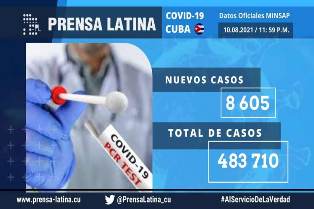 Гавана, 11 августа. На Кубе зарегистрировано 8 605 новых подтвержденных случаев с диагнозом коронавирусной болезни КОВИД-19, что составляет 483 710 (6,9%) от общего числа случаев пандемии с прошлого года.Доктор Франсиско Дуран, национальный директор по эпидемиологии, сообщил о смерти 76 пациентов из-за осложнений, связанных с инфекцией, в том числе двух материнских смертей, что составляет 3 684 человека.Уточнил, что вчера на всей территории страны было изучено 37 405 диагностических тестов для выявления присутствия вируса, и с марта 2020 года эта цифра выросла до 6 млн. 974 120.Добавил, что 45 383 человека продолжают поступать в медицинские учреждения с активным вирусом, из них 44 897 человек находятся в стабильном клиническом состоянии, 311 - в тяжелом состоянии и 175 - в критическом.Что касается диагноза у людей в возрасте до 20 лет, то было зарегистрировано 1 644 подтвержденных диагноза за последние 24 часа, из них 1 543 в педиатрическом возрасте, а в отделениях интенсивной терапии есть три пациента в критическом состоянии и четыре тяжелобольных.Доктор Дуран повторил призыв к семье принять крайние санитарно-гигиенические меры, чтобы избежать инфекций в этой группе населения, где в среднем 1 571 человек в день.По его словам, было выписано девять тысяч 200 пациентов из больницы, в общей сложности 434 587 человек выздоровели от болезни, не исключая последствий.Центральная провинция Сьенфуэгос сообщила о самом большом количестве случаев заражения – 1 641, за ней следует Гавана - 1 471, а на востоке страны Ольгин – 947 человек.Ссылаясь на иммунизацию вакцинами-кандидатами "Соберана 02" и "Соберана плюс" (для выздоравливающих людей), из Института вакцин Финлей, и вакцинным препаратом "Абдала", из Центра генной инженерии и биотехнологии, Дуран показал, что было введено 10 млн. 919 тысяч 750 доз. (Пренса Латина)На Кубе подростки проходят вакцинацию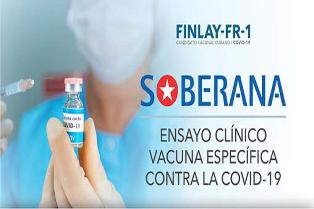 Гавана, 12 августа. Дети в возрасте от трех до 11 лет получили вторую дозу кандидата на вакцину Соберана 02 против ковида в рамках фазы II клинического исследования Soberana Pediatría на Кубе.Это было подтверждено Институтом вакцины Финляй (IFV) в его аккаунте в Твиттере с фотографией двух братьев в сопровождении клоунов во время выздоровления после применения инъекционного препарата.По данным этого научного центра, создателя иммуногена, гетерологичная схема, примененная в педиатрическом анализе, показала эффективность на 91,2% против симптоматического заболевания (что считается основной переменной в исследовании фазы III Соберана 02).Аналогичным образом, промежуточное частичное обследование выявило 75,7 % эффективности и 100% предотвращения серьезных или тяжелых случаев и смертей.С другой стороны, введение второй дозы было завершено возрастной группе от 12 до 18 лет второго этапа суверенной педиатрии, а также детям от 3 до 11 лет фазы I испытания.Отбор детей в возрасте до 12 лет производился после подтверждения безопасности первой инъекции Соберана 02 подросткам, которые прошли медицинское наблюдение в течение 24, 48, 72 часов и недели после иммунизации.На основе этих результатов был составлен отчет для получения одобрения от регулирующего органа Центра государственного контроля за лекарствами, оборудованием и медицинскими приборами о включении остальных самых молодых детей, а выбор с подростками был расширен до 150 человек.С начала пандемии в марте 2020 года на Кубе накопилось более 72 тысяч детей, инфицированных SARS-CoV-2, патогеном, вызывающим Covid-19.Цифры увеличились в последние месяцы этого года, в среднем более 1500 случаев в день. (Пренса Латина)Куба гарантирует иммунизацию всего своего населения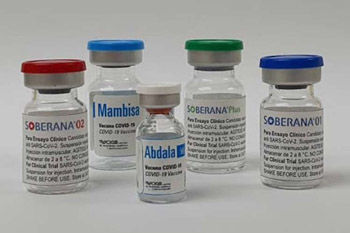 Гавана, 13 августа. С начала этого года кубинские органы науки и здравоохранения заверили, что в стране будут предприняты необходимые усилия для иммунизации всего населения против Covid-19, что сегодня является ощутимой реальностью.До 9 августа на крупнейшем из Антильских островов накоплено 10 миллионов 919 тысяч 750 введенных доз вакцин-кандидатов Соберана 02 и Соберана Плюс; а также вакцина Абдала (первая в Латинской Америке и Карибском бассейне).Куба продвигается в своих усилиях по иммунизации всего своего населения с помощью собственных предложений по борьбе с Covid-19, несмотря на экономическую, торговую и финансовую блокаду, введенную Соединенными Штатами шесть десятилетий назад.В результате этой блокады Кубе было отказано в праве на приобретение технологий y медицинских принадлежностей, в сырье, в необходимых для ухода средств.Однако 15 июля президент США Джо Байден публично назвал Кубу несостоявшимся государством и дисквалифицировал способность острова, его системы здравоохранения и науки реагировать на вызовы текущей эпидемиологической ситуации из-за Covid-19.Столкнувшись с этим дезинформированным заявлением, направленным на искажение реальности, широкие круги ученых, врачей, кубинского и международного населения направили Байдену письмо, в котором демонстрируются достижения Кубы в вопросах здравоохранения и, в частности, в борьбе с пандемией.В письме они подчеркнули, что иммунизация является частью системы общественного здравоохранения этой страны с 1962 года (с созданием Национальной программы иммунизации), которая гарантирует бесплатную и всеобщую вакцинацию людей, независимо от социально-экономических, политических, религиозных или социальных статусов, пола или расы.Таким образом, с 1999 года все кубинцы защищены от 13 опасных для жизни заболеваний, включая дифтерию, столбняк и коклюш, и восемь из этих вакцин производятся на территории страны.В результате высоких показателей иммунизации за последние десятилетия не зарегистрировано ни одного случая кори.Куба поддерживает тесное сотрудничество по этим вопросам со Всемирной организацией здравоохранения и Детским фондом Организации Объединенных Наций, международными организациями, которые подтвердили, что уровень вакцинации детей в этой стране превышает 99 %. Точнее, ни одна из этих организаций не высказала предположения о необходимости вмешательства в карибскую страну для введения вакцин, как недавно сделало правительство Соединенных Штатов.Скорее они попросили кубинских экспертов о помощи в глобальных усилиях по искоренению таких болезней, как полиомиелит, или срочно экспортировать национальные вакцины против менингита в Африку.В письме, адресованном президенту Джо Байдену, содержится призыв к отмене санкций и принудительных мер, введенных в отношении Кубы правительствами Соединенных Штатов, к уважению достижений этой карибской страны и к более тесному сотрудничеству между этими странами в борьбе с пандемией. (Пренса Латина)Диас-Канель подчеркивает усилия Кубы по борьбе с ковид -19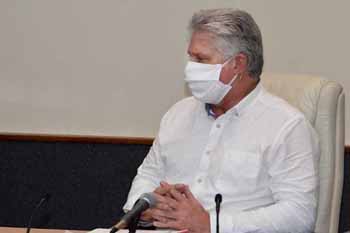 Гавана, 13 августа. Президент Кубы Мигель Диас-Канель заверил, что страна прилагает «невероятные усилия для обеспечения охвата необходимых ресурсов, чтобы эффективно противостоять пику пандемии» из-за Covid-19.В своем аккаунте в Twitter президент подчеркнул, что стране необходимо сотрудничество всех, чтобы остановить распространение пандемии. «Мы победим, если совместим ответственное поведение с вакцинацией», - написал глава государства.Куба сообщила накануне о 8 605 новых случаях заболевания Covid-19 за последние 24 часа в 159 муниципалитетах, также о ​​76 случаях смерти.Руководя заседанием временной рабочей группы по борьбе с этой пандемией, Диас-Канель призвал работать с большей ответственностью и приверженностью, чтобы преодолеть самый сложный момент эпидемиологической ситуации.«Есть признаки того, что мы можем постепенно улучшить ситуацию, но необходимо дополнять, содействовать, поддерживать результат вакцинации надлежащим поведением со стороны всех». Он попросил понимания и приверженности.Органы здравоохранения Кубы ожидают, что август будет напряженным с эпидемиологической точки зрения, хотя процесс иммунизации против Covid-19 в этой стране продолжается хорошими темпами. (Пренса Латина)Пакистан и Куба соглашаются расширить журналистские обмены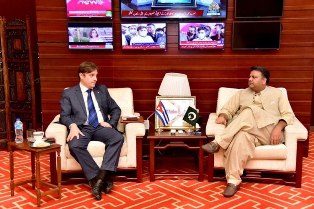 Исламабад, 11 августа. Представители Пакистана и Кубы подчеркнули важность развития обменов между журналистами и агентствами печати обеих стран, а также совместных проектов по расширению двусторонних культурных связей."Пакистан и Куба сталкиваются со сходными проблемами в информации и СМИ, поэтому сотрудничество между двумя странами становится все более необходимым", пояснили федеральный министр информации Чаудри Фавад Хуссейн и кубинский посол в Исламабаде Сенер Дж. Каро.Каро напомнил, как в последние недели многочисленные веб-сайты и фальшивые аккаунты в социальных сетях генерировали ложные сообщения о реальности Кубы и Пакистана.Министр из Пакистана отметил важность продвижения журналистских обменов между обеими странами и возможность разработки совместных проектов по производству сериалов и документальных фильмов, что позволяет расширить взаимные знания и культурные связи. (Пренса Латина)Юбилей Оклаэ на Кубе посвящается Фиделю Кастро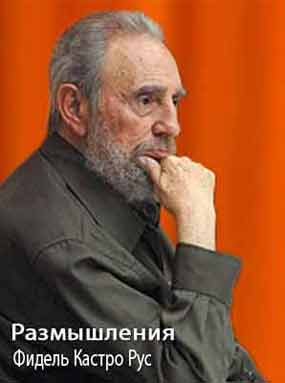 Гавана, 12 августа. Континентальная организация студентов Латинской Америки и Карибского бассейна (Oclaе) посвятила своё 55-летие памяти лидеру кубинской революции Фиделю Кастро, предшественнику борьбы студенческого движения на континенте.Леонель Перес, президент организации, отметил это в акте по случаю этой даты в Мемориале Хосе Марти в этой столице, где в такой же день, но в 1966 году, был создан Оклаэ.Лидер студентов высоко оценил текущие проблемы организации, учитывая то, что он назвал наступательным сценарием империализма и правого крыла, который требует продвижения совместных стратегий защиты наших народов. «Эта годовщина приходится на разгар пандемии, которая подвергает систему здравоохранения испытанию, демонстрируя, что гуманизм и социальный характер этих услуг побеждают чисто рыночные интересы», - сказал Перес. Говоря о том, как Карибский остров столкнулся с этим сценарием, он подчеркнул, что на Кубе все люди и их власти не останавливаются в поисках решений.Однако «бесчеловечные оппортунизмы попытались воспользоваться таким трудным моментом, чтобы усилить блокаду», - сказал он, явно имея в виду усиление мер экономической блокады Соединенных Штатов в отношении карибского государства.Именно в соответствии с одним из основополагающих требований Оклаэ, государственным и качественным образованием, Перес сказал, что на острове эта цель достигнута, и молодые студенты университетов находятся на передовой битвы за жизнь.Он также отметил, что с момента своего основания Oclae стало самым представительным студенческим обществом на континентальном уровне, достигнув даже консультативного статуса при Экономическом и Социальном Совете Организации Объединенных Наций и оперативного статуса при ЮНЕСКО.«Его рост произошел в разгар военной диктатуры, потрясшей континент», - сказал он, и эта история помогла ему сегодня противостоять крайностям неолиберализма, оказывающим влияние на образование, право, которое востребовано на улицах, где жестоко репрессировали тысячи студентов.Это моменты для «продолжения строительства интеграционистского проекта, который придает преемственность мышления Марти, Боливара, Чавеса и Фиделя», - настаивал он.Кубинский институт дружбы с народами, Кубинская ассоциация Организации Объединенных Наций и Кубинское движение за мир, а также студенческие организации острова вручили признательность Оклаэ, президентство которого с момента основания осуществляется Федерацией университетских студентов (FEU) Кубы. (Пренса Латина)Датская газета осудила блокаду КубыКопенгаген, 12 августа. Неустанная жестокость блокады Кубы Соединенными Штатами сегодня наносит удар по экономике карибской страны и затрудняет борьбу с Covid-19, осуждает датская газета Arbejderen.Орган печати Коммунистической партии Дании опубликовал статью Свена-Эрика Симонсена, в которой подробно описывались серьезные последствия экономической, торговой и финансовой блокады Вашингтона на протяжении шести десятилетий в отношении Кубю.Во время пандемии Куба не могла покупать современные респираторы и средства защиты на международном рынке. Когда китайская компания Alibaba сделала пожертвование острову, авиакомпания Avianca отказалась доставить груз из-за возмездия со стороны Соединенных Штатов, говорится в тексте.Также добавляется, что кубинская система здравоохранения находится под сильным давлением из-за последствий североамериканской блокады, наложенной с явной целью создать нищету, голод и спровоцировать протесты против правительства.Кроме того, текст критикует усиление санкций против острова бывшим президентом Дональдом Трампом и их преемственность со стороны администрации Джо Байдена.Симонсен напоминает, что 184 государства отклонили политику Вашингтона 23 июня этого года на Генеральной Ассамблее Организации Объединенных Наций при двух голосах против - США и Израиле – и трех воздержавшихся.В нем также указывается, что, несмотря на атаки Белого дома, Кубе удалось разработать собственные вакцины против Covid-19, первые, которые были созданы в Латинской Америке. (Пренса Латина)В Испании утверждают, что США обещают Кубе то, что сами же и запрещают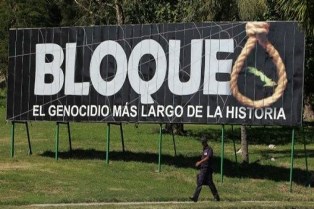 Мадрид, 12 августа. Интернет, вакцины и денежные переводы на Кубу: США обещают то, что они запрещают, - заголовок текста Хосе Мансанеда, координатора альтернативного цифрового носителя из испанской Страны Басков.Мансанеда из Cubainformación анализирует, что этот заголовок отражает безграничное бесстыдство, с которым правительство Соединенных Штатов действует против Кубы, и почтение, оказываемое ему международной прессой. «Джо Байден (…) может послать вакцины и пытается восстановить Интернет на Кубе». Вакцины? Журналист задается вопросом, отмечая, что Куба имеет достаточно собственных вакцин против Covid-19, и в настоящее время разрабатывает процесс массовой иммунизации, замедленный из-за отсутствия шприцев и медицинских принадлежностей из-за экономической блокады, введенной Соединенными Штатами.Что касается Интернета, комментатор отмечает, что установка воздушных шаров Wi-Fi для предотвращения подобных сбоев на острове сейчас изучается на территории США.«И это предлагают те же люди, которые навязывают Кубе технологическую блокаду, в том числе блокаду Интернет-услуг», - сказал он. Если мы посмотрим на карту оптоволоконных кабелей в Карибском бассейне, мы увидим, что только два достигают Кубы: тот, который начинается в Венесуэле, и единственный, который обслуживает остров всего восемь лет; и базы ВМС США в Гуантанамо, - уточнил он.Законы о блокаде препятствуют найму и подключению остальных, что означает задержку в развитии Интернета на Кубе.Несмотря на это, по данным британского агентства We Are Social, сегодня на острове 64% подключений, добавил он.С другой стороны, письмо под заголовком «Сотрудничество или блокада» было опубликовано накануне в El Correo, газете группы Vocento, имеющей самый большой тираж в провинции Бискайя (Страна Басков). (Пренса Латина)Форум Сан-Паулу и Компартия Кубы созывают виртуальную встречу с Фиделем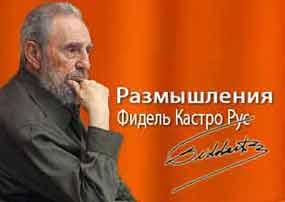 Гавана, 13 августа. Сегодня с 10 часов утра проводится Международная виртуальная встреча «Фидель, ученый с видением будущего».Встреча созвана и организована Исполнительным секретариатом Форума Сан-Паулу (FSP) и Коммунистической партией Кубы (PCC) под председательством первого секретаря Центрального комитета Коммунистической партии Кубы и президента Республики Мигель Диас-Канеля. Согласно веб-сайту PCC, центральная тема мероприятия вращается вокруг дальновидного мышления Фиделя в развитии науки и биотехнологии, а также технологического суверенитета, достигнутого кубинской наукой с разработкой пяти вакцин-кандидатов против COVID-19 и различного оборудования и медицинских устройств, чтобы справиться с пандемией.Встреча присоединяется к разноплановой церемонии чествования, которая состоится в честь 95-летия со дня рождения Фиделя Кастро, исторического лидера кубинской революции. В акции примут участие известные деятели кубинской науки и интеллектуалы, тесно связанные с кубинским лидером. Мероприятие будет транслироваться в прямом эфире через следующие социальные сети:Официальная страница форума Сан-Паулу в Facebook (на пяти языках одновременно)YouTube-канал Коммунистической партии Кубы (испанский)YouTube-канал Кубинского института дружбы с народами (английский) YouTube-канал Союза молодых коммунистов Кубы (португальский)Youtube канал видео Cuba Today (французский)Youtube канал форума Сан-Паулу (русский)Вы можете следить за мероприятием в Twitter через официальные аккаунты @ForodeSaoPaulo и @PartidoPCC, а также этикетки #Cuba, #FidelPorSiempre и #BloqueoNoSolidaridadSi. (Газета «Гранма»)Экономическая и торговая блокада США против КубыСША без обвинительных доказательств в отношении звуковых атак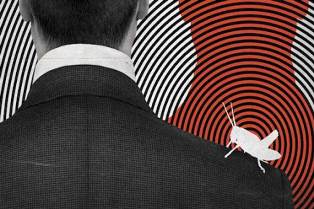 Вашингтон, 9 сентября. Согласно сегодняшней газете The New York Times, у Соединенных Штатов нет доказательств, чтобы обвинять другие страны в существовании предполагаемых звуковых атак на их граждан внутри или за пределами страны."Правительственные должностные лица были проинформированы в пятницу, что эксперты, изучающие загадочные болезни, поражающие десятки дипломатов, шпионов и их семьи, изо всех сил пытаются найти доказательства в поддержку ведущей теории о том, что микроволновые атаки осуществляются российскими агентами", сообщила газета Times.Это стало известно после необычной секретной встречи, созванной директором Национальной разведки Аврил Д. Хейнс с целью оценки расследований и усилий по лечению жертв предполагаемых нападений на должностных лиц Госдепартамента и ЦРУ и их семьи.Согласно сообщениям, Совет национальной безопасности предпринял срочные меры для решения этой проблемы, а в настоящее время действуют две отдельные рабочие группы, одна из которых расследует причину и возглавляется ЦРУ, а другая была посвящена поиску коммерческих технологий, способных обнаруживать или блокировать атаки.Во встрече в пятницу также приняли участие госсекретарь Энтони Блинкен, Генеральный прокурор Меррик Б. Гарланд, директор ЦРУ Уильям Бернс и директор ФБР Кристофер А. Рэй.По данным Times, предполагаемые атаки, происшедшие в 2016 году, из медицинской тайны превратились в неотложную проблему национальной безопасности.Представители администрации Байдена говорят, что были удивлены тем, насколько дезорганизованной была реакция правительства за последние четыре года, отчасти потому, что у ведомств не было централизованного способа обмена отчётами об эпизодах.Эта непроверенная ситуация и без каких-либо доказательств была использована правительством Дональда Трампа для усиления политики блокады Кубы.В декабре 2020 года исследование причин, проведенное Национальной академией наук, пришло к выводу, что, скорее всего, причиной были микроволновые атаки, но официальные лица администрации Байдена говорят, что у группы не было доступа к секретной информации.По словам официальных лиц, разочаровывает то, что до сих пор нет окончательного вывода об инцидентах, что позволит президенту обвинить россиян, как сделал это с кибератаками.Госсекретарь Блинкен сказал, что эти "необъяснимые инциденты со здоровьем" имеют высокий приоритет, хотя, по словам экспертов, нет никаких доказательств, чтобы обвинять какую-либо страну в отсутствии уверенности в том, что микроволны - причина заболеваний. (Пренса Латина)Политика США против Кубы может спровоцировать миграционный кризисГавана, 10 августа. Правительство США способствуетнелегальной миграции с Кубы из-за ужесточения блокады в разгар пандемии КОВИД-19, стратегии с негативными последствиями для нынешней администрации, предупредил адвокат Хосе Пертьерра.Эксперт по вопросам миграции заявил в интервью местным СМИ, что, хотя, с одной стороны, президент США Джо Байден выполняет план по сокращению прибытия людей через южную границу, в отношении Карибского острова вызывает кризис."Решение, которое северное правительство нашло для снижения миграционного потока, - отправить деньги в страны Центральной Америки для улучшения там инфраструктуры и содействия занятости, чтобы предотвратить транзит людей в северную страну", пояснил кубино-американский аналитик.Подчеркнул, что одновременно власти США используют пандемию на Кубе в качестве боевого оружия, чтобы "затянуть блокаду", как это сделал бывший президент Дональд Трамп, приняв 243 дополнительных меры, что сможет ускорить массовую нелегальную эмиграцию через Флоридский пролив."Кубинцы не собираются восстать", сказал Пертьерра, напомнив, что это та же стратегия Вашингтона с 1 января 1959 года, когда революционное движение во главе с Фиделем Кастро восторжествовало на острове."Кубинская революция не собирается падать, но с её стратегией нынешняя администрация может спровоцировать массовую нелегальную эмиграцию, и это будет проблемой для Байдена", предупредил юрист в ходе диалога с Хосе Рамоном Кабаньясом, директором Центра исследований международной политики.Добавил, что Белый дом с оптимизмом думает, что Гавана будет отвечать за прекращение незаконных морских перевозок, отметив, что, если этого не произойдет по определенным причинам, президент-демократ окажется в беде.Гавана осуждает подстрекательство Вашингтона к миграционным, нерегулярным и беспорядочным потокам между двумя странами, призывая Белый дом соблюдать двусторонние соглашения, действующие в этой области, чтобы избежать человеческих жертв.Согласно отчёту Береговой охраны США, к настоящему времени в этом финансовом году 595 кубинцев были перехвачены в море, что является рекордным числом, учитывая, что 49 человек за весь 2020 год и 313 за 2019 год. (Пренса Латина)Отправят Байдену письмо об основных научных достижениях Кубы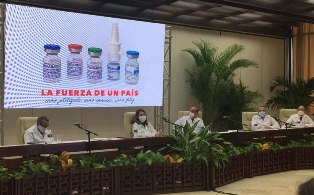 Гавана, 10 августа. Кубинские ученые объявили об отправлении президенту США Джо Байдену письма, в котором выделяют основные достижения в этой области и подтверждают готовность к сотрудничеству.Майда Маури, первый вице-президент Группы биотехнологических и фармацевтических компаний Кубы (BioCubFarma), сообщила на пресс-конференции, что документ будет доступен в электронном формате не позднее следующей недели, чтобы профессионалы и технические специалисты смогли узнать о нём.Маури уточнила, что разрабатывают ссылку для электронных подписей тех коллег, которые во всем мире поддерживают развитие и убежденность науки на Кубе. (Пренса Латина)Куба считает ложью основу политики США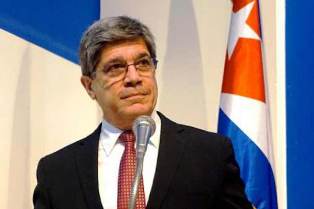 Гавана, 11 августа. Политика США в отношении Кубы основана на лжи, заявил высокопоставленное лицо Министерства иностранных дел Карибского острова.Об этом написал в социальных сетях Управления США в Министерстве иностранных дел Карлос Фернандес де Коссио."Самый сильный и повторяющийся аргумент врагов Кубы - это ложь", отметил он, добавив, что ложь производится в сложных лабораториях и "распространяется, как вирус, в цифровых сетях".Написал, что представители США тиражируют его, а СМИ одобряют.Сообщение происходит через месяц после инцидентов с применением насилия, которые произошли на Кубе 11 июля, что, по словам властей Гаваны, было спровоцировано в США.Эти события произошли, когда Куба столкнулась с сильной вспышкой пандемии КОВИД-19, и в разгар нехватки материалов, вызванной железной и усиленной блокадой, введенной правительством США. (Пренса Латина)Соединенные Штаты запрещают Кубе свободный доступ к ИнтернетуГавана, 12 августа. Министр иностранных дел Кубы Бруно Родригес осудил в Twitter, что экономическая, торговая и финансовая блокада Соединенных Штатов против его страны лишает ее граждан свободного доступа к Интернету.Высший представитель дипломатии острова сообщил, что в недавнем сообщении Госдепартамента эта мера была ратифицирована.Новая информационная нота в @StateDept подтверждает, что коммуникационные и вычислительные услуги между #Cuba и США, включая Интернет, запрещены законом и политикой, за исключением описанных в них исключений, - заявил Родригес на своей странице в Twitter.Недавно министр иностранных дел заявил, что блокада США является основным препятствием для подключения кубинских граждан к Интернету, а также к цифровым сетям и другим телекоммуникационным услугам.На пресс-конференции, состоявшейся 22 июля, он осудил крайнее манипулирование цифровыми сетями и ненадлежащее поведение виртуальных платформ и крупных технологических торговых центров, контролируемых правительством США. (Пренса Латина)Куба квалифицирует агрессией поправку Сената США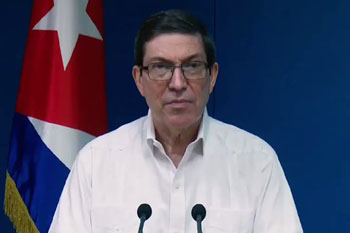 Гавана, 13 августа. Министр иностранных дел Бруно Родригес назвал «агрессией» против Кубы поправку, одобренную Сенатом США, с предполагаемым намерением предоставить доступ в Интернет для граждан острова.Поправка была внесена сенаторами-республиканцами Марко Рубио и Риком Скоттом в бюджетную резолюцию и требует, чтобы администрация Байдена облегчила «свободный, открытый и не прошедший цензуру доступ в Интернет для народа Кубы».В своем аккаунте в социальной сети Twitter высший представитель дипломатии кубинской страны написал, что это решение «способствует прибыльному бизнесу подрывной политической машины Флориды», от которой в карибской стране раздаются призывы к ненависти и насилию.Родригес подчеркнул, что экономическая, торговая и финансовая блокада является основным препятствием для свободного и суверенного доступа кубинского народа к Интернету.Эта блокада также является основным ограничением для других телекоммуникационных услуг, что отражается в убытках в этом секторе на сумму более 65 миллионов долларов только в период с апреля по декабрь 2020 года. (Пренса Латина)Российские друзья призывают к помощи Кубе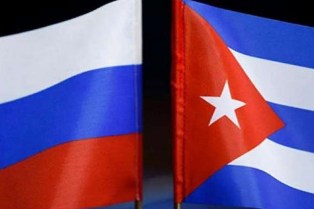 Москва, 12 августа. Глава Российского комитета по ликвидации блокады Кубы Соединенными Штатами Лена Лошкина обратила внимание на ход кампании по отправке помощи солидарности острову Карибского моря.Она пояснила, из разных регионов России поступают финансовые сборы для покупки ресурсов, которые помогают кубинскому народу, оказавшемуся в сложной экономической ситуации из-за усиления геноцидных мер Вашингтона и последствий пандемии Covid-19.В эту среду в выпуске российского канала «Европа для Кубы» на YouTube транслировалось выступление президента Российского общества дружбы с Кубой (SRAC) Алексея Лаврова, когда он объявил о национальном плане группы по сбору средств для помощи острову.Во время видеоконференции с послом Кубы в России Хулио Гармендиа, в которой приняли участие руководители SRAC из более 20 регионов страны, Лавров подчеркнул важность приложить максимум усилий для мобилизации всех друзей Кубы.Он заявил, что другие организации, которые хотят поддержать кубинский народ первоочередными лекарствами и другими расходными материалами, необходимыми для оказания чрезвычайной медицинской помощи, вызванной пандемией Covid-19, могут присоединиться к призыву.В ходе обмена сообщениями через Интернет, осуществленного из Дома Латинской Америки в Москве, заместитель министра финансов России также попросил раскрыть информацию о призыве, опубликованном на сайте SRAC.Он подчеркнул, что эта акция будет организована и завершена до ее конечного пункта через некоммерческую организацию «Российская гуманитарная миссия» при поддержке Федерального агентства по взаимодействию с Содружеством Независимых Государств, соотечественников за рубежом и международному гуманитарному сотрудничеству (Россотрудничество).На российском интернет-канале также выступили активисты Российского общества дружбы с Кубой из разных регионов страны, которые выразили свою привязанность к Фиделю по случаю 95-летия со дня его рождения и к кубинскому народу.В отношении Главнокомандующего, как его до сих пор называют кубинцы, украинский журналист Олег Ясинский предупредил, что, пожалуй, нет другого политика второй половины прошлого века, который с большей силой угрожал интересам самой могущественной империи в мире.«Он пережил 638 нападений и 11 президентов США, он оставался бодрым, критичным, последовательным, поднял потребность в изменениях в структурах власти и умер от старости. Я представляю, как он до последних минут смеется в лицо политологов и социологов, которые выделяются тем, что ничего не понимают », - прокомментировал он. (Пренса Латина)ГлавноеНовости о коронавирусеМеждународные отношенияДвусторонние отношения